Please submit information to:     	[Reviewing AuthorityAddressPhone]A.  GENERAL SOURCE INFORMATION*Provide all proposed locations of operation for portable sourcesB.  Previous Permit Actions (Provide information in this format for each permit that has been issued to this source.  Provide as an attachment if additional space is necessary)C.  CONTACT INFORMATIOND.  ATTACHMENTSE. TABLE OF ESTIMATED EMISSIONS The following tables provide the total emissions in tons/year for all pollutants from the calculations required in Section D of this form, as appropriate for the use specified at the top of the form.E(i) – Proposed New SourceEmissions calculations must include fugitive emissions if the source is one the following listed sources, pursuant to CAA Section 302(j):(a) Coal cleaning plants (with thermal dryers);(b) Kraft pulp mills;(c) Portland cement plants;(d) Primary zinc smelters;(e) Iron and steel mills;(f) Primary aluminum ore reduction plants;(g) Primary copper smelters;(h) Municipal incinerators capable of charging more than 250 tons of refuse per day;(i) Hydrofluoric, sulfuric, or nitric acid plants;(j) Petroleum refineries;(k) Lime plants;(l) Phosphate rock processing plants;(m) Coke oven batteries;(n) Sulfur recovery plants;(o) Carbon black plants (furnace process);(p) Primary lead smelters;(q) Fuel conversion plants;(r) Sintering plants;(s) Secondary metal production plants;(t) Chemical process plants(u) Fossil-fuel boilers (or combination thereof) totaling more than 250 million British thermal units per hour heat input;(v) Petroleum storage and transfer units with a total storage capacity exceeding 300,000 barrels;(w) Taconite ore processing plants;(x) Glass fiber processing plants;(y) Charcoal production plants;(z) Fossil fuel-fired steam electric plants of more that 250 million British thermal units per hour heat input, and(aa) Any other stationary source category which, as of August 7, 1980, is being regulated under section 111 or 112 of the Act.E(ii) – Proposed New Construction at an Existing Source or Modification of an Existing SourcePM - Particulate Matter PM10  - Particulate Matter less than 10 microns in size PM2.5 -  Particulate Matter less than 2.5 microns in size SOx - Sulfur Oxides NOx - Nitrogen Oxides CO - Carbon Monoxide VOC - Volatile Organic Compound Pb - Lead and lead compounds Fluorides - Gaseous and particulates H2SO4  - Sulfuric Acid Mist H2S - Hydrogen Sulfide TRS - Total Reduced Sulfur RSC - Reduced Sulfur Compounds [Disclaimers] The public reporting and recordkeeping burden for this collection of information is estimated to average 20 hours per response, unless a modeling analysis is required. If a modeling analysis is required, the public reporting and recordkeeping burden for this collection of information is estimated to average 60 hours per response .Send comments on the Agency’s need for this information, the accuracy of the provided burden estimates, and any suggested methods for minimizing respondent burden, including through the use of automated collection techniques to the Director, Collection Strategies Division, U.S. Environmental Protection Agency (2822T), 1200 Pennsylvania Ave., NW, Washington, D.C. 20460. Include the OMB control number in any correspondence. Do not send the completed form to this address.InstructionsUse of This FormProposed new construction or modifications should first be evaluated to determine if the change is major under the major NSR program using the procedures at 40 CFR 52.21 (i.e., baseline actual to projected actual applicability test).  If the proposed construction does not qualify as a major under that test, then it may be subject to the requirements of the minor NSR rule at 40 CFR 49.151.Helpful Definitions from the Federal Minor NSR Rule (40 CFR 49) – This is not a comprehensive list.40 CFR 49.152(d) - Modification means any physical or operational change at a source that would cause an increase in the allowable emissions of the affected emissions units for any regulated NSR pollutant or that would cause the emission of any regulated NSR pollutant not previously emitted. The following exemptions apply: (1) A physical or operational change does not include routine maintenance, repair, or replacement. (2) An increase in the hours of operation or in the production rate is not considered an operational change unless such increase is prohibited under any federally-enforceable permit condition or other permit condition that is enforceable as a practical matter. (3) A change in ownership at a source is not considered a modification.40 CFR 49.152(d) - Allowable emissions means ‘‘allowable emissions’’ as defined in §52.21(b)(16), except that the allowable emissions for any emissions unit are calculated considering any emission limitations that are enforceable as a practical matter on the emissions unit’s potential to emit.52.21(b)(16) - Allowable emissions means the emissions rate of a stationary source calculated using the maximum rated capacity of the source (unless the source is subject to federally enforceable limits which restrict the operating rate, or hours of operation, or both) and the most stringent of the following:(i) The applicable standards as set forth in 40 CFR parts 60 and 61;(ii) The applicable State Implementation Plan emissions limitation, including those with a future compliance date; or(iii) The emissions rate specified as a federally enforceable permit condition, including those with a future compliance date.A.  General Source Information1. Company Name & Operator Name (if different):  Provide the complete company and operator names.  For corporations, include divisions or subsidiary name, if any.2. Source Name:  Provide the source name.  Please note that a source is a site, place, location, etc… that may contain one or more air pollution emitting units.3. Type of Operation:  Indicate the generally accepted name for the operation (i.e., asphalt plant, gas station, dry cleaner, sand & gravel mining, oil and gas wellsite, tank battery, etc.). 4. Portable Source:  Does the source operate in more than one location?  Some examples of portable sources include asphalt batch plants and concrete batch plants.   5.  Temporary Source:  A temporary source, in general, would have emissions that are expected last less than 2 years.  Do you expect to cease operations within the next 2 years?6. NAICS Code:  North American Industry Classification System.  The NAICS Code for your source can be found at the following link  North American Industry Classification System (http://www.census.gov/epcd/naics/nsic2ndx.htm#S1).7. SIC Code:  Standard Industrial Classification Code.  Although the new North American Industry Classification System (NAICS) has replaced the SIC codes, much of the Clean Air Act permitting processes continue to use these codes.  The SIC Code for your source can be found at the following link  Standard Industrial Classification Code (http://www.osha.gov/pls/imis/sic_manual.html).8.  Physical Address:  Provide the actual address of where the source is operating, not the mailing address.  Include the State and the ZIP Code.9.  Reservation:  Provide the name of the Indian reservation within which the source is operating.  :  Provide the County within which the source is operating.11a & 11b.   Latitude & Longitude:  These are GPS (global positioning system) coordinates.  This information can be provided in decimal format or degree-minute-second format.  12a – 12d.  Section-Township-Range:  Please provide these coordinates in 1/4 Section/Section/Township/Range. (e.g., SW ¼, NE ¼ /S36/T10N/R21E).B.  Current Permit InformationProvide a list of all permits that have been issued to your source.  This should include any Federal Minor New Source Review (MNSR), Prevention of Significant Deterioration (PSD) or Non-Attainment New Source Review (NA NSR) permits, in addition to the most recent Part 71 permit.  The permit number must be included with each permit identified.  C.  Contact InformationPlease provide the information requested in full.1. Company Contact:  List the full name (last, middle initial, first) of the owners of the source or the company contact.2.  Operator Contact:  Provide the name of the operator of the source if it is different from the company contact.3.  Source Contact:  The source contact must be the local contact authorized to receive requests for data and information.  4.  Compliance Contact:  The compliance contact must be the local contact responsible for the source’s compliance with this rule.  If this is the same as the Source Contact please note this on the form.D.  AttachmentsThis section lists the information needed to complete the requested approval.  This information should be accompanied by the supporting information listed on the form and described below.  The information should be presented in enough detail to document how the source is currently operating and/or how it is proposed to operate.   FORM SYNMINIf synthetic minor limits are being requested, be included with this application.     Narrative description of the proposed production processes.  The narrative description should follow the flow of the process flow diagram to be submitted with this application.  This needs to be as comprehensive as possible to help in understanding the proposed source and how it will be operated.  For example: What are the raw materials? What are the properties of the raw materials?  Does the production process include heating, drying, the application of chemicals, etc?  How will the raw materials be affected by this process?  What are the out puts from each step of the process (i.e., crushed ore, dry gas, water, etc…)?Etc….The proposed operating schedule presented in terms of hours per day, days per week, and weeks per year. A list of the type and quantity of fuels and/or raw materials used. Each fuel and raw material should be described in enough detail to indicate its basic chemical components.   A process flow chart identifying all proposed processing, combustion, handling, storage, and emission control equipment (include the unit identification # or code).  This flow chart should illustrate the detailed narrative description requested above.   List and describe all proposed units, emission units and air pollution-generating activities.  At a minimum, provide the following:The hourly, daily and annual maximum operating rates for each operating unit, production process, and activity. The hourly, daily and annual maximum firing rates for each fuel and combustion equipment.The capacity for storage units and the hourly, daily and annual maximum throughput of material in the storage units.Material and product handling equipment and the hourly, daily and annual maximum throughput of material and product.Tank designs, tank storage capacities, hourly, daily and annual maximum throughput of material and product.   Type and quantity of fuels, including sulfur content of fuels, proposed to be used on a daily, annual and maximum hourly basis.    Type and quantity of raw materials used or final product produced proposed to be used on a daily, annual and maximum hourly basis.    Proposed operating schedule, including number of hours per day, number of days per week and number of weeks per year.   A list and description of all proposed emission controls, control efficiencies, emission limits, and monitoring for each emission unit and air pollution generating activity. Include manufacturer specifications and guarantees for each control device.Criteria Pollutant Emissions Estimates   Estimates of Current Actual Emissions, Current Allowable Emissions, Post-Change Uncontrolled Emissions, and Post-Change Allowable Emissions for the following air pollutants: particulate matter, PM10, PM2.5, sulfur oxides (SOx), nitrogen oxides (NOx), carbon monoxide (CO), volatile organic compound (VOC), lead (Pb) and lead compounds, ammonia (NH3), fluorides (gaseous and particulate), sulfuric acid mist (H2SO4), hydrogen sulfide (H2S), total reduced sulfur (TRS) and reduced sulfur compounds, including all calculations for the estimates.These estimates are to be made for each emission unit, emission generating activity, in addition to total emissions.The information should include all of the supporting calculations, assumptions and references. Emission estimates must address all emission units and pollutants proposed and/or affected by the limitation and be presented in short term (e.g. pounds per hour) as well as annual (tons per year) units. Any emission estimates submitted to the Regional Administrator must be verifiable using currently accepted engineering criteria. The following procedures are generally acceptable for estimating emissions from air pollution sources: Source-specific emission tests; Mass balance calculations; Published, verifiable emission factors that are applicable to the source.  (i.e. manufacturer specifications)Other engineering calculations; or Other procedures to estimate emissions specifically approved by the Regional Administrator.Guidance for estimating emissions can be found at http://www.epa.gov/ttn/chief/efpac/index.html.Current Actual Emissions:  Current actual emissions for a pollutant is expressed in tpy and generally is calculated by multiplying the actual hourly emissions rate in pounds per hour (lbs/hr) times actual hours operated (which is the number of hours in a year) and dividing by 2,000 (which is the number of pounds in a ton).For an existing air pollution source (permitted and unpermitted) that operated prior to the application submittal, the current actual emissions are the actual rate of emissions for the preceding calendar year and must be calculated using the actual operating hours, production rates, in-place control equipment, and types of materials processed, stored, or combusted during the preceding calendar year. The emission estimates must be based upon actual test data or, in the absence of such data, upon procedures acceptable to the Regional Administrator.Current Allowable Emissions:  Current allowable emissions for a pollutant is expressed in tpy and generally is calculated by multiplying the allowed hourly emissions rate in pounds per hour (lbs/hr) times allowed hours (which is the number of hours in a year) and dividing by 2,000 (which is the number of pounds in a ton).  “Allowed” means the source is restricted by permit conditions that limit its emissions and are enforceable as a practical matter (i.e., allowable emissions).  The allowable emissions for any emissions unit are calculated considering any emissions limitations that are enforceable as a practical matter on the unit’s PTE.For an existing permitted air pollution source that operated prior to the application submittal, the current allowable emissions are the allowable rate of emissions for the preceding calendar year and must be calculated using the permitted operating hours, production rates, in-place control equipment, and types of materials processed, stored, or combusted during the preceding calendar year. For an existing air pollution source that does not have an established allowable emissions level prior to the modification must report the pre-change uncontrolled emissions.  Post-Change Potential Emissions (Potential uncontrolled emissions from proposed project):  This is the maximum capacity of a source to emit a pollutant under its physical and operational design.  This is expressed in tpy and generally is calculated by multiplying the maximum hourly emissions rate in pounds per hour (lbs/hr) times 8,760 hours (which is the number of hours in a year) and dividing by 2,000 (which is the number of pounds in a ton).Post-Change Allowable Emissions:  A source’s allowable emissions for a pollutant is expressed in tpy and generally is calculated by multiplying the allowed hourly emissions rate in pounds per hour (lbs/hr) times allowed hours (which is the number of hours in a year) and dividing by 2,000 (which is the number of pounds in a ton).  Unless the source is restricted by permit conditions or other requirements that are enforceable as a practical matter, the post-change allowable emissions would be equivalent to post-change uncontrolled emissions.  For the post-change allowable emissions a lower level of allowable emissions may be proposed.  For physical or operational changes at minor sources and for minor physical or operational changes at major sources, the total increase in allowable emissions resulting from your proposed change would be the sum of following: For each new emissions unit that is to be added, the emissions increase would be the potential to emit of each unit. For each emissions unit with an allowable emissions limit that is to be changed or replaced, the emissions increase would be the allowable emissions of the emissions unit after the change or replacement minus the allowable emissions prior to the change or replacement.  However, this may not be a negative value.  If the allowable emissions of an emissions unit would be reduced as a result of the change or replacement, use zero in the calculation.For each unpermitted emissions unit (i.e., a unit without any emissions limitations before the change) that is to be changed or replaced, the emissions increase would be the allowable emissions of the unit after the change or replacement minus the potential to emit prior to the change or replacement.  However, this may not be a negative value.  If the allowable emissions of an emissions unit would be reduced as a result of the change or replacement, use zero in the calculation.   Modeling Analysis Do I need to do a modeling analysis?The Federal Minor New Source Review Regulations at 40 CFR 49.159(d) requires that a modeling analysis (AQIA) of proposed emissions be performed if there is reason to be concerned that new construction would cause or contribute to a National Ambient Air Quality Standard (NAAQS) or Prevention of Significant Deterioration (PSD) increment violation.  In addition, if the AQIA reveals that the new construction could cause or contribute to a NAAQS or PSD increment violation; such impacts must be reduced before a pre-construction permit can be issued.  To facilitate the protection of the NAAQS and PSD Increment, EPA requests that those proposed activities that meet the following criteria perform an AQIA:.	The proposed activity has air emissions that the Reviewing Authority determines has the potential to cause adverse air quality effects for which an air quality impact analysis is necessary for an accurate assessment of the environmental impact of the activities proposed.Modeling of proposed emissions is usually warranted, even though the proposed activity does not meet the modeling requirements, above, if it is reasonable to believe the new activity may cause or contribute to a violation of applicable ambient air quality standards or increments in circumstances such as:A substantial portion of the new or modified emissions have poor dispersion characteristics (e.g., rain caps, horizontal stacks, fugitive releases, or building downwash) in close proximity to ambient air at the site boundary;The new or modified emissions are located in complex terrain (e.g., terrain above stack height in close proximity to the source); orThe new or modified emissions are located in areas with existing air quality concerns. If you have questions about whether modeling may be necessary based on the 4th criteria above, please contact the Reviewing Authority:  [Reviewing AuthorityAddressPhone]What Kind of Air Quality Modeling Analysis Is Needed? EPA considers a stepped or phased approach to modeling to be appropriate, as follows:Step 1:  Screening AnalysisStep :  Preliminary Modeling Analysis (refined modeling)Step :  Full Impact Modeling Analysis (refined modeling)Step :  PSD Increment and NAAQS AnalysisStep :  Additional Impact AnalysisStep 1: Screening AnalysisFor proposed new or modified sources that meet the modeling requirement criteria identified above, protection of air quality from proposed emissions may be shown by using a simple screening technique (e.g., SCREEN3 or AERSCREEN).   Screening models are available for download at the EPA SCRAM website:  http://www.epa.gov/ttn/scram/dispersion_screening.htm.  A pre-approved modeling protocol is not necessary prior to conducting a Screening Analysis.If the proposed new or modified emission increases do not increase ambient concentrations of a pollutant by more than the significant impact levels, as compared to the SILs identified below, no further modeling is necessary. Significant Impact LevelsNote:  The Class I area SILs are provided as guidance and have not been formalized by EPA.Sources that cannot demonstrate protection of air quality using a screening technique should continue to the modeling requirements in Step 2 through Step 5.   Modeling in Steps 2 through 5 should be performed based an approved protocol.Applicants are encouraged to contact the Reviewing Authority prior to conducting any refined modeling analysis (Step 2 through Step 5) to obtain an approved protocol.  What Should I Include In My Application If Modeling Is Necessary?Approved Modeling Protocol In order to expedite the permitting process, it is recommended that you include a protocol that has already been approved.  An application will not be deemed complete until the protocol has been approved.Modeling Results In all cases, the modeling results should include the name of the model used, all input parameters, and the resulting output. Electronic copies of the modeling input/output files should be provided to the Reviewing Authority.    ESAThe Endangered Species Act requires us, in consultation with the U.S. Fish and Wildlife Service and/or the NOAA Fisheries Service, to ensure that actions we authorize are not likely to jeopardize the continued existence of any listed species or result in the destruction or adverse modification of designated critical habitat of such species. To expedite the approval of your proposed construction, we encourage you to identify any listed species that you may be readily aware of that could be affected by your proposal.  The following website has been provided to assist you:http://www.fws.gov/endangered/Simply enter the State and County in which you propose to construct to obtain a general listing.   NHPAThe National Historic Preservation Act requires us, in consultation with State and/or Tribal Historic Preservation Officers to ensure that actions we authorize are not likely to affect cultural resources.  To expedite the approval of your proposed construction, we encourage you to identify any cultural resources that you may be readily aware of that could be affected by your proposal.  The following website has been provided to assist you:http://nrhp.focus.nps.gov/natreghome.do?searchtype=natreghomeSimply enter the State and County in which you propose to construct to obtain a general listing.United States Environmental Protection Agency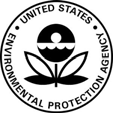 ProgramAddressPhoneFaxWeb addressReviewing AuthorityProgramAddressPhoneFaxWeb addressFEDERAL MINOR NEW SOURCE REVIEW PROGRAM IN INDIAN COUNTRYApplication for New Construction (Form NEW)FEDERAL MINOR NEW SOURCE REVIEW PROGRAM IN INDIAN COUNTRYApplication for New Construction (Form NEW)Please check all that apply to show how you are using this form:  Proposed Construction of a New Source  Proposed Construction of New Equipment at an Existing Source  Proposed Modification of an Existing Source  Other – Please ExplainPlease check all that apply to show how you are using this form:  Proposed Construction of a New Source  Proposed Construction of New Equipment at an Existing Source  Proposed Modification of an Existing Source  Other – Please Explain1.  (a)	Company Name       (b)   Operator Name1.  (a)	Company Name       (b)   Operator Name1.  (a)	Company Name       (b)   Operator Name2.  Source Name2.  Source Name3.  Type of Operation3.  Type of Operation3.  Type of Operation4.  Portable Source?        Yes       No5.  Temporary Source?    Yes       No4.  Portable Source?        Yes       No5.  Temporary Source?    Yes       No6.  NAICS Code6.  NAICS Code6.  NAICS Code7.  SIC Code7.  SIC Code8.  Physical Address (home base for portable sources)8.  Physical Address (home base for portable sources)8.  Physical Address (home base for portable sources)8.  Physical Address (home base for portable sources)8.  Physical Address (home base for portable sources)9.  Reservation*10.  County*11a.  Latitude*11a.  Latitude*11b.  Longitude* 12a.  Quarter Quarter Section*12b.  Section*12c.  Township*12c.  Township*  Range*Source Name on the Permit Permit Number (xx-xxx-xxxxx-xxxx.xx)Date of the Permit Action Source Name on the Permit Permit Number (xx-xxx-xxxxx-xxxx.xx)Date of the Permit Action Source Name on the Permit Permit Number (xx-xxx-xxxxx-xxxx.xx)Date of the Permit Action Source Name on the Permit Permit Number (xx-xxx-xxxxx-xxxx.xx)Date of the Permit Action Source Name on the Permit Permit Number (xx-xxx-xxxxx-xxxx.xx)Date of the Permit Action Company Contact  Company Contact  Company Contact  Company Contact  TitleMailing AddressMailing AddressMailing AddressMailing AddressMailing AddressEmail Address Email Address Email Address Email Address Email Address Telephone NumberTelephone NumberFacsimile NumberFacsimile NumberFacsimile NumberOperator Contact (if different from company contact)Operator Contact (if different from company contact)Operator Contact (if different from company contact)TitleTitleMailing AddressMailing AddressMailing AddressMailing AddressMailing AddressEmail Address Email Address Email Address Email Address Email Address Telephone NumberFacsimile NumberFacsimile NumberFacsimile NumberFacsimile NumberSource Contact Source Contact Source Contact TitleTitleMailing AddressMailing AddressMailing AddressMailing AddressMailing AddressEmail Address Email Address Email Address Email Address Email Address Telephone NumberTelephone NumberFacsimile NumberFacsimile NumberFacsimile NumberCompliance Contact Compliance Contact TitleTitleTitleMailing AddressMailing AddressMailing AddressMailing AddressMailing AddressEmail Address Email Address Email Address Email Address Email Address Telephone NumberTelephone NumberFacsimile NumberFacsimile NumberFacsimile NumberInclude all of the following information (see the attached instructions)  FORM SYNMIN - New Source Review Synthetic Minor Limit Request Form, if synthetic minor limits are being requested.  Narrative description of the proposed production processes.   This description should follow the flow of the process flow diagram to be submitted with this application.   Process flow chart identifying all proposed processing, combustion, handling, storage, and emission control equipment. A list and descriptions of all proposed emission units and air pollution-generating activities. Type and quantity of fuels, including sulfur content of fuels, proposed to be used on a daily, annual and maximum hourly basis.  Type and quantity of raw materials used or final product produced proposed to be used on a daily, annual and maximum hourly basis.  Proposed operating schedule, including number of hours per day, number of days per week and number of weeks per year.  A list and description of all proposed emission controls, control efficiencies, emission limits, and monitoring for each emission unit and air pollution generating activity. Criteria Pollutant Emissions - Estimates of Current Actual Emissions, Current Allowable Emissions, Post-Change Uncontrolled Emissions, and Post-Change Allowable Emissions for the following air pollutants: particulate matter, PM10, PM2.5, sulfur oxides (SOx), nitrogen oxides (NOx), carbon monoxide (CO), volatile organic compound (VOC), lead (Pb) and lead compounds, fluorides (gaseous and particulate), sulfuric acid mist (H2SO4), hydrogen sulfide (H2S), total reduced sulfur (TRS) and reduced sulfur compounds, including all calculations for the estimates.These estimates are to be made for each emission unit, emission generating activity, and the project/source in total.  Modeling – Air Quality Impact Analysis (AQIA)   ESA (Endangered Species Act)  NHPA (National Historic Preservation Act)Pollutant Potential Emissions  (tpy) Proposed Allowable Emissions  (tpy)PM - Particulate Matter PM10  - Particulate Matter less than 10 microns in size PM2.5 -  Particulate Matter less than 2.5 microns in size SOx - Sulfur Oxides NOx - Nitrogen Oxides CO - Carbon Monoxide VOC - Volatile Organic Compound Pb - Lead and lead compounds Fluorides - Gaseous and particulates H2SO4  - Sulfuric Acid Mist H2S - Hydrogen Sulfide TRS - Total Reduced Sulfur RSC - Reduced Sulfur CompoundsPMPM - Particulate Matter PM10  - Particulate Matter less than 10 microns in size PM2.5 -  Particulate Matter less than 2.5 microns in size SOx - Sulfur Oxides NOx - Nitrogen Oxides CO - Carbon Monoxide VOC - Volatile Organic Compound Pb - Lead and lead compounds Fluorides - Gaseous and particulates H2SO4  - Sulfuric Acid Mist H2S - Hydrogen Sulfide TRS - Total Reduced Sulfur RSC - Reduced Sulfur CompoundsPM10 PM - Particulate Matter PM10  - Particulate Matter less than 10 microns in size PM2.5 -  Particulate Matter less than 2.5 microns in size SOx - Sulfur Oxides NOx - Nitrogen Oxides CO - Carbon Monoxide VOC - Volatile Organic Compound Pb - Lead and lead compounds Fluorides - Gaseous and particulates H2SO4  - Sulfuric Acid Mist H2S - Hydrogen Sulfide TRS - Total Reduced Sulfur RSC - Reduced Sulfur CompoundsPM 2.5PM - Particulate Matter PM10  - Particulate Matter less than 10 microns in size PM2.5 -  Particulate Matter less than 2.5 microns in size SOx - Sulfur Oxides NOx - Nitrogen Oxides CO - Carbon Monoxide VOC - Volatile Organic Compound Pb - Lead and lead compounds Fluorides - Gaseous and particulates H2SO4  - Sulfuric Acid Mist H2S - Hydrogen Sulfide TRS - Total Reduced Sulfur RSC - Reduced Sulfur CompoundsSOx PM - Particulate Matter PM10  - Particulate Matter less than 10 microns in size PM2.5 -  Particulate Matter less than 2.5 microns in size SOx - Sulfur Oxides NOx - Nitrogen Oxides CO - Carbon Monoxide VOC - Volatile Organic Compound Pb - Lead and lead compounds Fluorides - Gaseous and particulates H2SO4  - Sulfuric Acid Mist H2S - Hydrogen Sulfide TRS - Total Reduced Sulfur RSC - Reduced Sulfur CompoundsNOxPM - Particulate Matter PM10  - Particulate Matter less than 10 microns in size PM2.5 -  Particulate Matter less than 2.5 microns in size SOx - Sulfur Oxides NOx - Nitrogen Oxides CO - Carbon Monoxide VOC - Volatile Organic Compound Pb - Lead and lead compounds Fluorides - Gaseous and particulates H2SO4  - Sulfuric Acid Mist H2S - Hydrogen Sulfide TRS - Total Reduced Sulfur RSC - Reduced Sulfur CompoundsCOPM - Particulate Matter PM10  - Particulate Matter less than 10 microns in size PM2.5 -  Particulate Matter less than 2.5 microns in size SOx - Sulfur Oxides NOx - Nitrogen Oxides CO - Carbon Monoxide VOC - Volatile Organic Compound Pb - Lead and lead compounds Fluorides - Gaseous and particulates H2SO4  - Sulfuric Acid Mist H2S - Hydrogen Sulfide TRS - Total Reduced Sulfur RSC - Reduced Sulfur CompoundsVOCPM - Particulate Matter PM10  - Particulate Matter less than 10 microns in size PM2.5 -  Particulate Matter less than 2.5 microns in size SOx - Sulfur Oxides NOx - Nitrogen Oxides CO - Carbon Monoxide VOC - Volatile Organic Compound Pb - Lead and lead compounds Fluorides - Gaseous and particulates H2SO4  - Sulfuric Acid Mist H2S - Hydrogen Sulfide TRS - Total Reduced Sulfur RSC - Reduced Sulfur CompoundsPb PM - Particulate Matter PM10  - Particulate Matter less than 10 microns in size PM2.5 -  Particulate Matter less than 2.5 microns in size SOx - Sulfur Oxides NOx - Nitrogen Oxides CO - Carbon Monoxide VOC - Volatile Organic Compound Pb - Lead and lead compounds Fluorides - Gaseous and particulates H2SO4  - Sulfuric Acid Mist H2S - Hydrogen Sulfide TRS - Total Reduced Sulfur RSC - Reduced Sulfur CompoundsPM - Particulate Matter PM10  - Particulate Matter less than 10 microns in size PM2.5 -  Particulate Matter less than 2.5 microns in size SOx - Sulfur Oxides NOx - Nitrogen Oxides CO - Carbon Monoxide VOC - Volatile Organic Compound Pb - Lead and lead compounds Fluorides - Gaseous and particulates H2SO4  - Sulfuric Acid Mist H2S - Hydrogen Sulfide TRS - Total Reduced Sulfur RSC - Reduced Sulfur CompoundsFluoridesPM - Particulate Matter PM10  - Particulate Matter less than 10 microns in size PM2.5 -  Particulate Matter less than 2.5 microns in size SOx - Sulfur Oxides NOx - Nitrogen Oxides CO - Carbon Monoxide VOC - Volatile Organic Compound Pb - Lead and lead compounds Fluorides - Gaseous and particulates H2SO4  - Sulfuric Acid Mist H2S - Hydrogen Sulfide TRS - Total Reduced Sulfur RSC - Reduced Sulfur CompoundsH2SO4PM - Particulate Matter PM10  - Particulate Matter less than 10 microns in size PM2.5 -  Particulate Matter less than 2.5 microns in size SOx - Sulfur Oxides NOx - Nitrogen Oxides CO - Carbon Monoxide VOC - Volatile Organic Compound Pb - Lead and lead compounds Fluorides - Gaseous and particulates H2SO4  - Sulfuric Acid Mist H2S - Hydrogen Sulfide TRS - Total Reduced Sulfur RSC - Reduced Sulfur CompoundsH2SPM - Particulate Matter PM10  - Particulate Matter less than 10 microns in size PM2.5 -  Particulate Matter less than 2.5 microns in size SOx - Sulfur Oxides NOx - Nitrogen Oxides CO - Carbon Monoxide VOC - Volatile Organic Compound Pb - Lead and lead compounds Fluorides - Gaseous and particulates H2SO4  - Sulfuric Acid Mist H2S - Hydrogen Sulfide TRS - Total Reduced Sulfur RSC - Reduced Sulfur CompoundsTRSPM - Particulate Matter PM10  - Particulate Matter less than 10 microns in size PM2.5 -  Particulate Matter less than 2.5 microns in size SOx - Sulfur Oxides NOx - Nitrogen Oxides CO - Carbon Monoxide VOC - Volatile Organic Compound Pb - Lead and lead compounds Fluorides - Gaseous and particulates H2SO4  - Sulfuric Acid Mist H2S - Hydrogen Sulfide TRS - Total Reduced Sulfur RSC - Reduced Sulfur CompoundsRSCPM - Particulate Matter PM10  - Particulate Matter less than 10 microns in size PM2.5 -  Particulate Matter less than 2.5 microns in size SOx - Sulfur Oxides NOx - Nitrogen Oxides CO - Carbon Monoxide VOC - Volatile Organic Compound Pb - Lead and lead compounds Fluorides - Gaseous and particulates H2SO4  - Sulfuric Acid Mist H2S - Hydrogen Sulfide TRS - Total Reduced Sulfur RSC - Reduced Sulfur CompoundsPollutant Current Actual Emissions (tpy)Current Allowable Emissions (tpy) Post-Change Potential Emissions (tpy)Post-Change Allowable Emissions (tpy)PMPM10 PM 2.5SOx NOxCOVOCPb FluoridesH2SO4H2STRSRSCPollutantAveraging PeriodClass II Area SIL (ug/m3)Class I Area SIL (ug/m3)SO21 hr3 ppb or 7.8 ug/m3 (interim)----SO23 hr251.0SO224 hr50.2SO2Annual10.08PM2.524 hr0.071.2PM2.5Annual0.060.3PM1024 hr50.2PM10Annual10.08NO21 hr4 ppb or 7.5 ug/m3 (interim)----NO2Annual10.08CO1 hr2,000 ppbCO8 hr500 ppb